战略寻源&供应商评估选择评估与管理（2天）【主办单位】上海帕迪企业管理咨询有限公司 www.sino-pardi.com，www.021px.com【报名热线】021-51036580，18917655637（微信同号）  QQ：729060683【开课日期】6月27-28日  上海    12月12-13日 上海  【培训对象】采购经理、主管、采购工程师、以及想提高供应商开发能力和供应商管理相关人员。【课程费用】RMB4200元/人（包含：培训费、教材、午餐、茶点、发票）注：此课程我们可以提供企业内部培训与咨询服务，欢迎来电咨询。课程背景：   探讨性地学习和了解在当前激烈供应链竞争的状况下，采购和物料管理在范围、流程、职责、地位和未来趋势等诸方面的特点和发生变化，掌握初选开始到供应商日常管理的考评流程、组织方式、评估工具和手段，并探析如何进一步供应库优化和供应商管理和发展的有效途径。掌握造成供应品质及交期的本质原因，学会应用系统方法和根本原因分析法避免交付品质问题、交货延误和交货期过长的“病症课程大纲：第一部分：供应商战略寻源开发1、什么是供应商寻源战略？2、供应商寻源策略的构成要素有哪些？3、什么是品类管理？4、如何界定采购品类范围？5、如何进行支出分析？6、如何进行采购品类需求分析？采购品类划分间接采购品类划分采购品类支出与趋势品类的定位品类管理的策略小组谈论与练习7、如何进行供应市场分析？8、如何进行采购件的价格分析与成本分析？供应商定价模式供应商价格分解与成本分析成本分析模型小组谈论与练习八大采购杠杆及采购策略的选择采购杠杆的应用10、采购策略的风险评估与应对分析11、制定采购寻源策略的实施计划供应商开发寻源流程案例分享第二部分：供应商评估与选择1、典型的供应商评估项目与标准有哪些？2、如何从三张表了解供应商的营运能力与可持续性发展力？3、价格／成本分析常用的方法和工具有哪些？4、如何选择合适的成本／价格分析方法与付款条款？5、现场访问看什么？ 6、供应商执行能力的评估与分析有哪些方面？7、怎样进行供应商质量体系审核？8、供应商评估的常用模型有哪些？9、怎样识别和评估供应商的潜在风险？10、供应商评估与选择的实施要点有哪些？第三部分：供应商绩效管理1、供应商管理的主要纬度有哪些？2、怎样进行供应商日常QCD管理？3、怎样进行供应商绩效评审与反馈？4、怎样维护与供应商的合作关系？5、怎样进行供应商分级管理？6、如何管理独家供应商？第四部分：供应商关系与发展供应商偏好矩阵与应用品类定位矩阵供应商偏好模型2、供应商分类及关系管理3、供应商发展计划4、供应商发展的途径与方法5、供应商品质绩效的管理重点（PPM、DPMO、FTY、RTY等）6、教会供应商使用五大核心质量管理手法及7个基本的品质管理工具讲师介绍：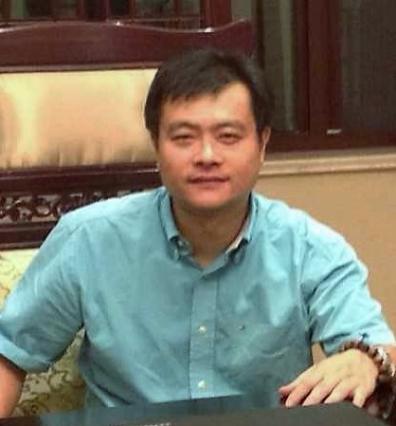 Sam Wang中国物流采购联合会（CFLP）采购专家美国供应管理学会职业认证培训CPM/CPSM授权讲师南京大学国际MBA注册经济师注册质量工程师注册采购经理人(C.P.M.)注册需求预测规划师(CDMP)拥有二十年在知名中资、台资和美资企业的从业经历。在包括原化工部直属南京化工厂、美国ADC电讯（南京工厂及上海办事处）、多佛集团（南京工厂）、捷普科技（全球供应链）等企业中，担任过物流主管、生产经理、运营经理及全球供应与采购经理等职务。专于采购与供应管理，及生产计划与运营管理。为中国铁路物资天津分公司、上海宝钢、芜湖奇瑞、盐城东风悦达起亚、上海延锋江森、南京金三力、金陵拜耳、法国洁福、蓝星安迪苏（中法合资）、瑞典阿特拉斯科普柯、瑞士喜利得、荷兰阿斯麦、美国赛默飞世尔、大唐电讯、长春一汽、山东鸿鑫、深圳浩方、法国佛吉亚、法国阿尔卡特朗讯、苏泊尔、深圳仕瑞达、大猫电商、壳牌统一等外资、合资、国资及私营企业进行过内训与咨询服务。在《中国采购发展报告》及《全球采购》专业杂志上发表过“E 采购与电子商务的发展”、“是加强供应链风险管理的时候了”、“关于构建与选择信息化采购系统的一点建议”、“供应基库合理化”、“2013年采购人力资源与绩效调查报告” 、“化工行业采购中的HSE” 、“电子元器件采购面临的挑战与应对”等专业文章。北京“2013年中国跨境电商供应链峰会” 之“掘金跨境电商供应链”主题论坛的嘉宾主持（中国物流与采购联合会物联网技术与应用专业委员会主办）深圳“2014年中国供应链计划与库存管控论坛”嘉宾主持（深圳工业总会供应链委员会主办）上海“2014企业价值协同规划管理论坛”嘉宾主持。（上海大学需求链研究院主办）广州“第四届珠三角物流发展合作论坛”嘉宾主持（中国物流与采购联合会物联网技术与应用专业委员会主办）上海“2014中国电子供应链高峰论坛”演讲嘉宾（中国物流与采购联合会采购与供应链管理专业委员会主办）报 名 回 执报名回执请发送给我们，帕迪咨询： 18917655637  Training@021px.com 课程名称城市/日期培训负责人：培训负责人：培训负责人：公司名称：公司名称：公司名称：姓名性别部门/职位手机邮箱邮箱帕迪公司账户信息：开户名称：上海帕迪企业管理咨询有限公司  银行帐号：03485500040002793开户银行：农业银行上海市复旦支行帕迪公司账户信息：开户名称：上海帕迪企业管理咨询有限公司  银行帐号：03485500040002793开户银行：农业银行上海市复旦支行帕迪公司账户信息：开户名称：上海帕迪企业管理咨询有限公司  银行帐号：03485500040002793开户银行：农业银行上海市复旦支行帕迪公司账户信息：开户名称：上海帕迪企业管理咨询有限公司  银行帐号：03485500040002793开户银行：农业银行上海市复旦支行★缴费方式：  现场缴费（现金，微信，支付宝）       公司转账     ★缴费方式：  现场缴费（现金，微信，支付宝）       公司转账     